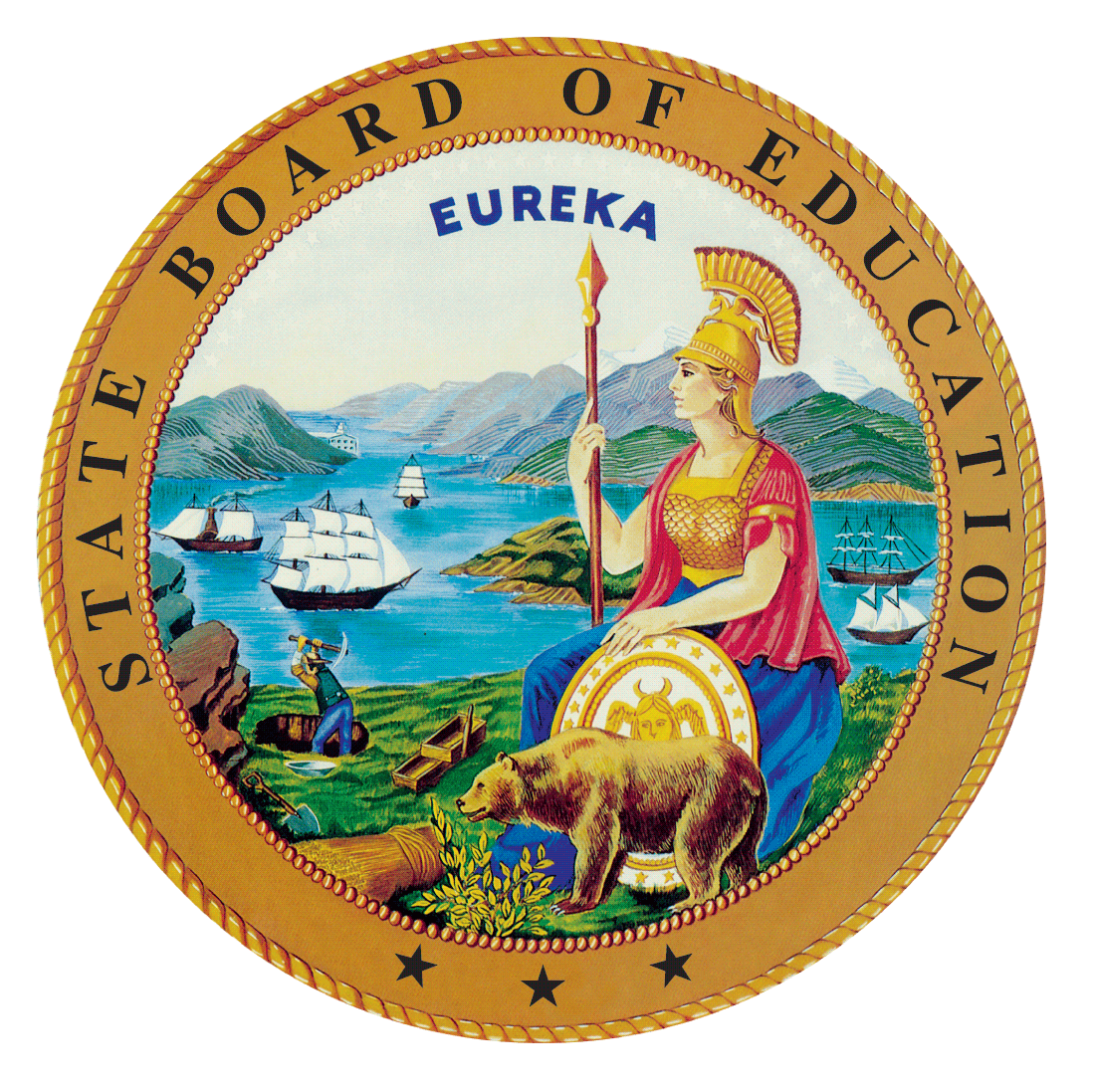 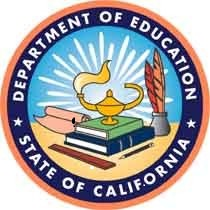 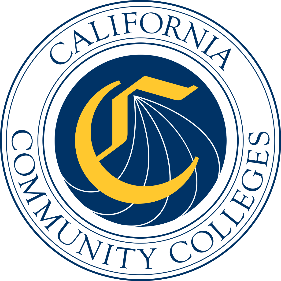 California Workforce Pathways
Joint Advisory Committee
January 2020
Agenda Item 01Posted by the California Department of EducationSubjectCalifornia Career Technical Education Initiatives: An update on the Career Technical Education Initiatives Incentive Grant and data survey, the Kindergarten through Grade Twelve Strong Workforce Program, and common planning meetings between the California Department of Education and the California Community College’s Chancellor’s Office.Type of ActionInformationSummary of the Issue(s)The Career Technical Education Incentive Grant (CTEIG) and the Kindergarten through Grade Twelve Strong Workforce Program (K–12) companion sate programs were enacted by the 2018 Budget Act. The CTEIG and the K–12 SWP are administered by the California Department of Education (CDE) and the California Community College’s Chancellor’s Office (CCCCO), respectively. Currently, both CDE and the CCCCO are processing Fiscal Year (FY) 2019–20 state funds, and through common planning meetings, are exploring ways to provide for further integration and alignment for both programs. The CDE ran a competitive grant process for 2019–20, in which 378 applications were received requesting a total of over $934 million.  Preliminary allocation amounts were established in anticipation of seeking approval from the State Board of Education (SBE) at its January 2020 meeting. The CDE planned to recommend preliminary allocations to local eligible agencies (LEAs) for fiscal year (FY) 2019–20 state CTEIG funds. That reporting was delayed in order to ensure the proposed allocations were accurate. Recommended preliminary grant awards will now be presented at the March 2020 SBE meeting. Also, the FY 2020–21 state CTEIG fund allocations to LEAs will be discussed, along with a proposed timeline. For the K12 SWP program, the eight Regional Selection Committees are currently reviewing 302 applications submitted for the (FY) 19-20 round process, for funding request of over $248 million. Application is expected to be completed in February, with awards expected to be announced by the end of February. Staff will also provide an update on the implementation of the K14 Technical Assistance Providers and K12 Workforce Pathway Coordinators.Attachment 1 is an updated California Workforce Pathways Joint Advisory Committee (CWPJAC): Metric Recommendations for the CTEIG and K–12 SWP programs. This Attachment will be reviewed to include the updated language from the Strengthening Career Technical Education Programs for the 21st Century Act (Perkins V).  Attachment 2, the 2018–19 Career Technical Education (CTE) Postsecondary Status of CTE Completers Survey Template (CTEIG Data Survey instrument), will be reviewed with the CWPJAC and an explanation will be provided regarding how the FY 2018–19 data/metrics will be collected and used for reporting purposes. RecommendationThe CDE and the CCCCO staff recommends that the CWPJAC provide feedback and guidance for both the CTEIG and K–12 SWP updated metrics, as provided in Attachment 1.Brief History of Key IssuesThe CWPJAC has the annual responsibility to make recommendations regarding the metrics of both the CTEIG and K–12 SWP. As such, the CWPJAC is provided with program updates on a regular basis during the CWPJAC meetings. In preparation for reporting, per California Education Code (EC) Sections 53071 (C) and 88828 (C), the CDE and CCCCO staff continue to hold various meetings with the Analysis, Measurement, and Accountability Reporting Division and California Longitudinal Pupil Achievement Data System staff at the CDE to determine the best way to align these metrics in order to reduce duplication of local educational agency (LEA) reporting. Summary of Previous California Workforce Pathways Joint Advisory Committee Discussion(s) and Action(s)The CWPJAC, per California EC sections 53071 and 88828, has the annual responsibility for making recommendations regarding the use of metrics for the CTEIG and the K–12 SWP.November 7, 2019: The CWPJAC approved updating the Matrix of Metrics, updating the Carl D. Perkins Career and technical Education Act of 2006 (Perkins IV) language to the Strengthening Career and Technical Education for the 21st Century Act (Perkins V) language and provided the CDE and the CCCO additional time to work on alignment of the metrics. October 11, 2019: The CWPJAC was provided an overview of the K–12 SWP metrics and the sources of information including an introduction to the Dashboard. A memo was sent to the CWPJAC updating the source and methodology of data to be collected for the CTEIG.September 13, 2019: The CWPJAC received an update of the changes that were made to the Fiscal Year 2019–20 CTEIG application and an overview of the K–12 SWP and its objectives.July 12, 2019: The CWPJAC received information regarding the common planning, and objectives from the CTEIG and K–12 SWP teams. The first full set of data from the FY 2017–18 CTEIG was presented to the CWPJAC. Both the CTEIG and K–12 SWP metrics were reviewed.May 29, 2019: The CWPJAC received an update on the CTEIG and the K–12 SWP activities. February 19, 2019: The CWPJAC received an update on the CTEIG and the K–12 SWP, including a brief demonstration of the NOVA platform.January 11, 2019: The CWPJAC received an update on the CTEIG and the K–12 SWP, including information on the December 19, 2018 release of the CTEIG Request for Applications (RFA), the development of the RFA for the K–12 SWP, and the regional information meetings held around the State.December 14, 2018: Final review and approval of the metric recommendations for both the CTEIG and the K–12 SWP was unanimously approved by the CWPJAC. Final recommendations were submitted to the Department of Finance for consideration and were reflected in the January 2019 budget proposal language.November 26, 2018: The CDE and CCCCO staff provided an in-depth review of proposed metrics, and their alignment to the CWPJAC Guiding Policy Principles to support K–14+ Pathways document. Based on direction from the CWPJAC, the CDE and CCCCO staff revised the proposed metrics to operationalize the data, as well as provide information on the source of data collection.September 28, 2018: The CDE and CCCCO staff jointly presented an initial overview of the CTEIG and the K–12 SWP metrics and received feedback, guidance and direction on appropriate metrics for measuring CTE program quality, and student achievement in Kindergarten through Grades Fourteen (K–14) CTE programs. Fiscal Analysis (as appropriate)Funding available to eligible recipients under the CTEIG is $150 million annually, and funding available under the K–12 SWP is $150 million annually for eligible recipients. In addition, $14 million annually is provided for K–14 Technical Assistance Providers in support of both CTEIG and K–12 SWP initiatives.Attachment(s)Attachment 1: Updated California Workforce Pathways Joint Advisory Committee: Metric Recommendations (January 2020) (6 pages)Attachment 2: 2018–19 Career Technical Education (CTE) Postsecondary Status of CTE Completers Survey Template (3 pages)